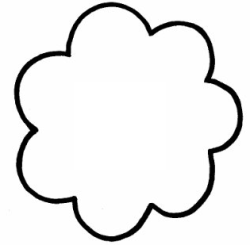 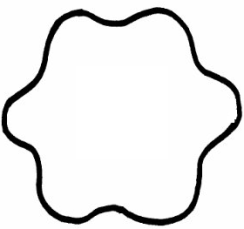 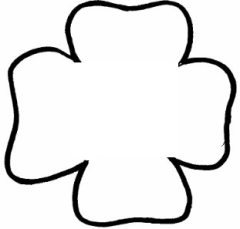 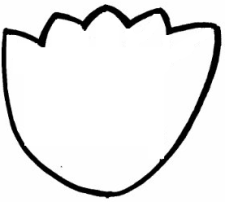 Najväčší výsledok v prvom riadku je ______________Najväčší výsledok v druhom riadku je ____________Najväčší výsledok v treťom riadku je ______________Súčet týchto troch najväčších výsledkov je: _________________